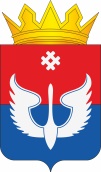  ДУМАЮСЬВИНСКОГО МУНИЦИПАЛЬНОГО ОКРУГА ПЕРМСКОГО КРАЯРЕШЕНИЕ25.05.2023                                                                                                            № 514О назначении и проведении собрания граждан в целях рассмотрения и обсуждения инициативного проекта в д.Городище Юсьвинского муниципального округа Пермского краяВ соответствии с решением Думы Юсьвинского муниципального округа Пермского края от 30.06.2022 № 427 «Об утверждении Порядка назначения и проведения собрания или конференции граждан в целях рассмотрения и обсуждения вопросов внесения инициативных проектов на территории Юсьвинского муниципального округа Пермского края», на основании уведомления о проведении собрания граждан, Дума Юсьвинского муниципального округа Пермского края РЕШАЕТ:Назначить собрание граждан в целях рассмотрения и обсуждения инициативного проекта:дата, время, место проведения собрания граждан:10.06.2023 г. в 11час. 30 мин. по адресу: ул. Питерская, д. 68, д. Городище, Юсьвинского муниципального округа Пермского края;вопрос выносимый на рассмотрение: обсуждение инициативного проекта «Устройство детской площадки по адресу д. Городище, ул. Питерская, з/у 20,21,22»;предполагаемое количество участников: 50 человек;ответственный за подготовку и проведение собрания:Моисеева Елена Сергеевна;1.5.  территория для реализации инициативного проекта: в границах д.Городище Юсьвинского муниципального  округа Пермского края;1.6. численность граждан проживающих в данном населенном пункте: 137 человек.2. Опубликовать решение в газете «Юсьвинские вести» и на официальном сайте муниципального образования Юсьвинский муниципальный округ Пермского края в информационно-телекоммуникационной сети  «Интернет».3. Настоящее решение вступает в силу со дня его официального опубликования. Заместитель председателя Думы Юсьвинского муниципального округа Пермского края                                                                                                                    А.В.МиковГлава муниципального округа - глава администрации Юсьвинского муниципального округа Пермского края                                        Н.Г.Никулин